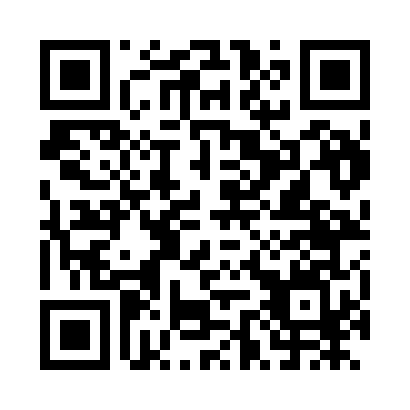 Prayer times for Acharnes, GreeceWed 1 May 2024 - Fri 31 May 2024High Latitude Method: Angle Based RulePrayer Calculation Method: Muslim World LeagueAsar Calculation Method: HanafiPrayer times provided by https://www.salahtimes.comDateDayFajrSunriseDhuhrAsrMaghribIsha1Wed4:496:281:226:158:169:502Thu4:476:271:226:168:179:513Fri4:466:261:226:168:189:524Sat4:446:251:226:178:199:545Sun4:436:241:226:178:209:556Mon4:416:231:226:188:219:567Tue4:406:221:226:188:229:588Wed4:386:211:226:198:239:599Thu4:376:201:226:198:2410:0010Fri4:356:191:216:208:2510:0211Sat4:346:181:216:208:2610:0312Sun4:336:171:216:208:2610:0413Mon4:316:161:216:218:2710:0514Tue4:306:151:216:218:2810:0715Wed4:296:141:216:228:2910:0816Thu4:276:131:216:228:3010:0917Fri4:266:131:216:238:3110:1018Sat4:256:121:226:238:3210:1219Sun4:246:111:226:248:3210:1320Mon4:236:101:226:248:3310:1421Tue4:216:101:226:258:3410:1522Wed4:206:091:226:258:3510:1723Thu4:196:081:226:268:3610:1824Fri4:186:081:226:268:3710:1925Sat4:176:071:226:278:3710:2026Sun4:166:071:226:278:3810:2127Mon4:156:061:226:278:3910:2228Tue4:146:061:226:288:4010:2329Wed4:146:051:236:288:4010:2430Thu4:136:051:236:298:4110:2531Fri4:126:041:236:298:4210:26